Лексическая тема «Цветы»		1. Расскажите детям о цветах: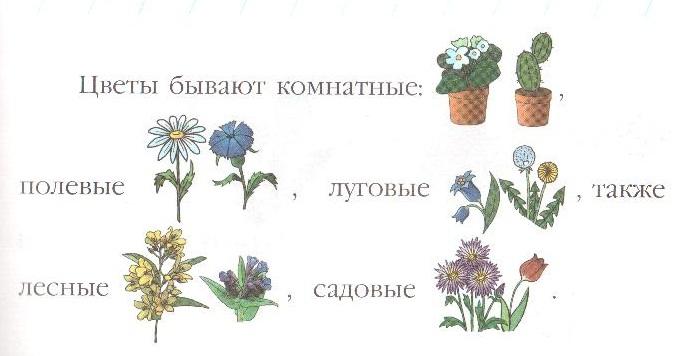 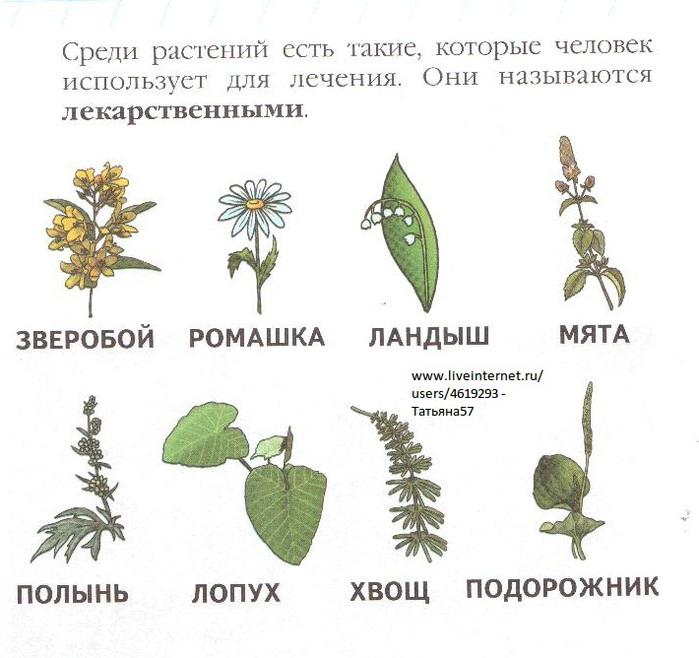 2. Загадки о    цветах:Есть один такой цветок-На него подуй слегка:Был цветок и нет цветка (одуванчик) Беленькие горошки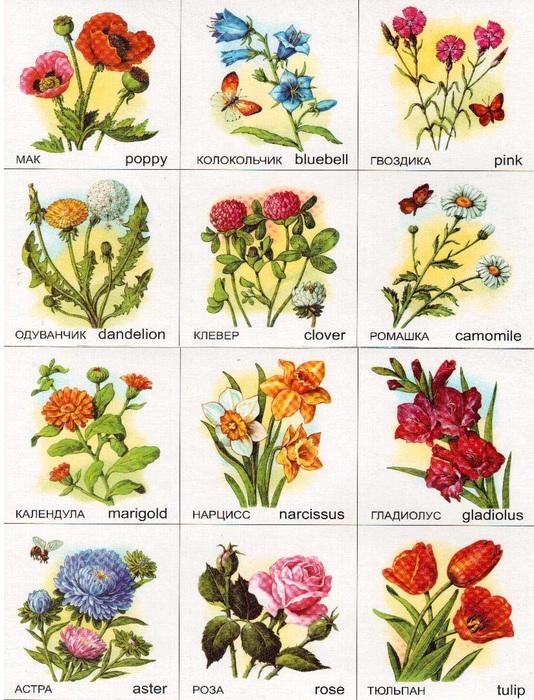 На зеленой ножке. (ландыш)Поле летом покраснело.Яркий, как победный флаг,Нам головкой машет смелоБархатистый красный ... (мак)На прогулке видел яФиолетовый цветочек.Это вырос у ручьяТонкий нежный ... (колокольчик)Он – цветочный принц-поэт,В шляпу желтую одет.Про весну сонет на бисПрочитает нам ...(нарцисс)Замечательный цветок,Словно яркий огонек.Пышный, важный, словно пан,Нежный бархатный... (тюльпан)Мы несли грибы в корзинеИ еще цветочек синий.Этот синенький цветокНазывался... (василек)Мы сплетем веночки летомДля Оксаны, Маши, Светы,Для Аленки, двух Наташек.Все веночки из... (ромашек)	3. Дидактическая игра «Посчитай-ка»1 красная роза, 2 красные розы, 5 красных роз, 1 желтый одуванчик …, 1 нежная фиалка…, 1 алый мак…, 1 белая астра…	4. Дидактическая игра «Назови ласково»Стебель – стебелёкЛист - …Тюльпан - …Корень - …Цветок - …Василек - …Ромашка - …Лепесток – …5. Дидактическая игра «Подбирай и называй»: подбери слово-действие.  На клумбах цветы (что делаю?) – растут, цветут, вянут …Из садовой лейки цветы (что делают?) - …Удобрениями цветы - …В букеты цветы - …Цветами люди - …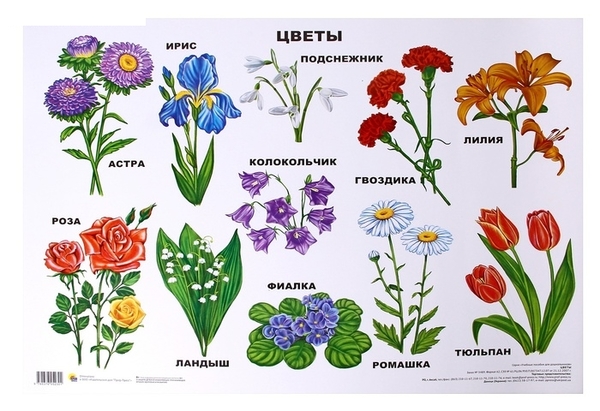 6. Дидактическая игра «Еще больше»:У Ани много цветов, а у Оли еще …У Ани пышный букет, а у Оли еще …Фиалка ароматный цветок, а роза еще …У гвоздики нежные лепестки, а у фиалки еще …У розы яркие лепестки, а у гвоздики …7. «Тренируем пальчики – развиваем речь»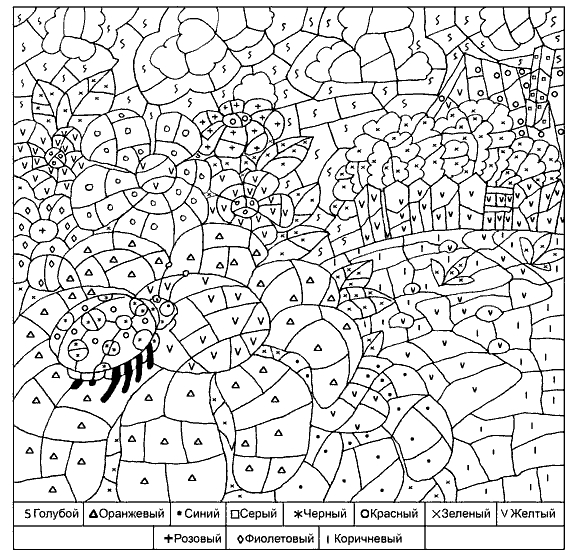 